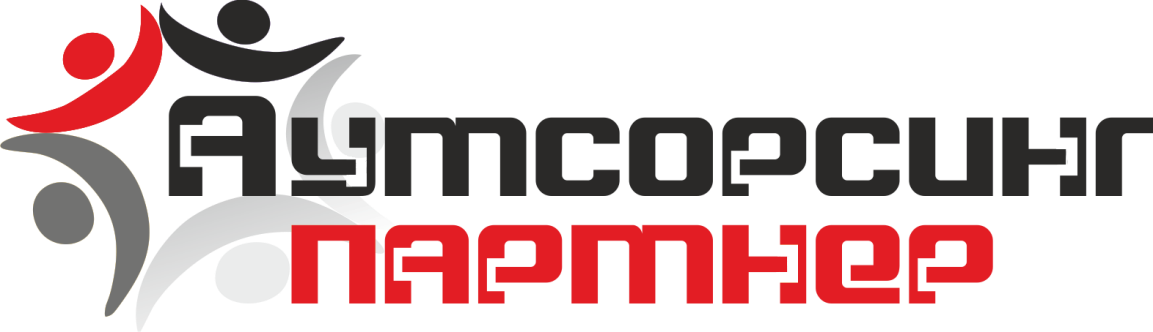 ПРИГЛАШАЕМ  ВЫПУСКНИКОВ КУЛИНАРНЫХ ТЕХНИКУМОВ И УЧИЛИЩ НА ДОЛЖНОСТЬ ПОВАРА (нам требуются 50 поваров, русская кухня) В РЕСТОРАНЫ БЫСТРОГО ПИТАНИЯ ЕКАТЕРИНБУРГА, РАСПОЛОЖЕННЫЕ В АЭРОПОРТУ «КОЛЬЦОВО».ОТ НАС: ОФИЦИАЛЬНОЕ ТРУДОУСТРОЙСТВО,ОПЫТ РАБОТЫ И ВОЗМОЖНОСТЬ КАРЬЕРНОГО РОСТА,ЗАРАБОТНАЯ ПЛАТА ОТ 20000 РУБЛЕЙ,СМЕННЫЙ ГРАФИК РАБОТЫ ( СУТКИ ЧЕРЕЗ ТРОЕ),БЕСПЛАТНОЕ ПИТАНИЕ,ДРУЖНЫЙ КОЛЛЕКТИВ.ОТ ВАС: ЖЕЛАНИЕ РАБОТАТЬ И РАЗВИВАТЬСЯ В СФЕРЕ РЕСТОРАННОГО БИЗНЕСА,ОТВЕТСТВЕННОСТЬ.ТЕЛ.  8 912 646 65 61 Наталья, 8 982 61 21 989 ЮлияОтдел кадров по адресу: Екатеринбург,  ул.Антона Валека, д.13, каб. 301 (район площади 1905 года).